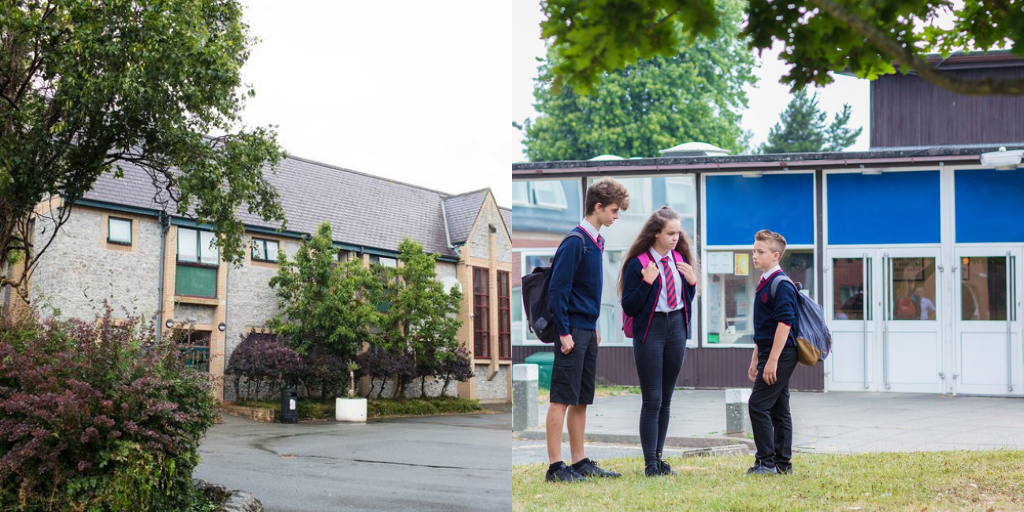 Polisi Diogeluwww.ysgolcalon.cymruPolisi diogelu ar gyfer Sefyllfaoedd Addysgol 1. CyflwyniadMae’r ysgol yn llwyr gydnabod y cyfraniad y mae’n ei wneud i amddiffyn plant.Ceir tair prif elfen i’n polisi:Atal drwy’r diwylliant, yr addysgu a’r cymorth bugeiliol a gynigir i ddysgwyr;Gweithdrefnau ar gyfer adnabod achosion neu amheuon o gam-drin ac adrodd arnynt. Oherwydd ein cysylltiad o ddydd i ddydd â phlant/pobl ifanc, mae ein staff mewn sefyllfa dda i sylwi ar unrhyw arwyddion allanol o gam-drin; a Chefnogi disgyblion a allai fod wedi’u cam-drin.Mae’r polisi hwn yn berthnasol i’r holl staff a gwirfoddolwyr sy’n gweithio yn yr ysgol, a’i llywodraethwyr. Mae’r ysgol hon yn cydnabod y gallai unrhyw aelod o staff sy’n dod i gysylltiad â phlant /pobl ifanc fod y person cyntaf y bydd plentyn/ person ifanc yn datgelu wrtho. Mae’r man cyswllt cyntaf hwn yn rhan bwysig o’r broses amddiffyn, ac mae’n hanfodol bod yr holl staff yn ymwybodol o weithdrefnau’r sygol fel a nodir yn y polisi hwn, a’u rhoi ar waith.2. AtalMae’r ysgol hon yn cydnabod bod hunan-barch uchel, hyder, ffrindiau cefnogol a llinellau cyfathrebu da rhwng disgyblion ac oedolyn y gellir ymddiried ynddo yn helpu i ddiogelu disgyblion. Felly bydd yr ysgol yn:sefydlu a chynnal ethos lle mae plant yn teimlo’n ddiogel ac yn cael eu hannog i siarad, ac y gwrandewir arnynt;sicrhau bod plant/pobl ifanc yn gwybod y gellir mynd at unrhyw oedolyn yn yr ysgol hon os ydynt yn poeni neu mewn trafferthion; cynnwys yn y cwricwlwm, weithgareddau a chyfleoedd ar gyfer addysg am berthnasoedd a rhywioldeb ac addysg bersonol a chymdeithasol i roi i’r plant/pobl ifanc y sgiliau sydd eu hangen arnynt i aros yn ddiogel rhag cael eu cam-drin a gwybodaeth ynglŷn â phwy i droi ato am gymorth;cynnwys deunydd yn y cwricwlwm fydd yn helpu plant/pobl ifanc i ddatblygu agweddau realistig at gyfrifoldebau bywyd fel oedolyn, yn arbennig o ran sgiliau gofal plant a magu plant. adeiladu perthnasoedd gydag asiantaethau eraill a sicrhau atgyfeiriadau cynnar ac addas i gael cymorth ac ymyrryd cyn i’r risgiau gynyddu; accymryd agwedd ysgol gyfan tuag at lesiant fydd yn ymgorffori diogelu a mesurau atal  gefnogi plant a theuluoedd.3. Gweithdrefnau Yn yr ysgol hon byddwn yn dilyn Gweithdrefnau Amddiffyn Plant Cymru Gyfan (2019) a chanllawiau a phrotocolau eraill sydd wedi cael eu cymeradwyo a’u cadarnhau gan Fwrdd Diogelu Canolbarth a Gorllewin Cymru. Bydd yr ysgol yn:A. 	sicrhau bod ganddi Uwch Berson Dynodedig (Gwennan Nicholas) a Dirprwy Uwch Berson Dynodedig (Rhiannon Rhys-Jones) ar gyfer Amddiffyn Plant, sydd wedi gwneud yr hyfforddiant priodol.B. 	anabod rôl yr UBD a threfnu cyefnogaeth a hyfforddiant.Bydd yr ysgol yn edrych at Fwrdd Diogelu Canolbarth a Gorllewin Cymru a Swyddog  Arweiniol Dynodedig y Sir ar gyfer Diogelu mewn Addysg am arweiniad a chefnogaeth wrth gynorthwyo UBD yr ysgol.C. 	sicrhau bod pob aelod o staff, gan gynnwys y rhai amser llawn, rhan amser, a gweithwyr sy’n oedolion, ynghyd â phob llywodraethwr yn gwybod:enw, manylion cyswllt a rôl yr UBD, y Dirprwy UBD a’r llywodraethwr dynodedig sy’n gyfrifol am damddiffyn plant;mai’r person arweiniol a/neu ei ddirprwy sydd â’r cyfrifoldeb dros wneud atgyfeiriadau amddiffyn plant o fewn i derfynau amserlenni Bwrdd Diogelu Canolbarth a Gorllewin Cymru, drwy gwblhau’r ffurflen atgyfeirio amlasiantaeth cytunedig;bod ganddynt gyfrifoldeb fel unigolion dros atgyfeirio am blant sydd mewn risg a phryderon diogelu drwy ddefnyddio’r sianelau cywir ac o fewn y terfynau amser y cytunwyd arnynt gyda’r Bwrdd Diogelu;y bydd yr UBD a’r Dirprwy UBD yn ceisio cyngor gan Dîm Drws Ffrynt a/neu’r Swyddog Arweiniol Dynodedig ar gyfer Diogelu mewn Addysg os bydd angen pan fydd atgyfeiriad yn cael ei ystyried; os oes amheuon rhaid anfon atgyfeiriad.D. 	sicrhau bod pob aelod o staff yn ymwybodol o’r angen i fod yn effro i awryddion o gam-drin ac esgeulustod ac yn gwybod sut i ymateb i ddisgybl a all ddatgelu camdriniaeth E. 	sicrhau bod aelod staff sy’n gofrestreion CGA yn ymwybodol o’r Cod Ymddygiad ac Ymarfer Proffesiynol ar gyfer cofrestreion gyda Chyngor Gweithlu Addysg  a’r digwyliad yn y cod bod gan gofrestreion ymwybyddiaeth am ddiogelwch a llesiant dysgwyr yn eu gofal a chynnwys perthynol.F.	sicrhau bod pob aelod o staff yn mynychu hyfforddiant priodol a diweddariadau fel a drefnir gan yr ysgol.G. 	sicrhau bod gan rieni/gofalwyr ddealltwriaeth glir o gyfrifoldeb yr ysgol a’i staff am ddiogelu ac amddiffyn plant drwy nodi eu rhwymedigaethau ym mhrosbectws yr ysgol a ffurfiau eraill ar gyfathrebu. Yn benodol, ceir rhwymedigaeth glir mai ‘lles y plentyn sydd bennaf’ ac o dan rai amgylchiadau gall hyn olygu nad yw rhieni’n cael eu hysbysu i ddechrau am atgyfeiriad sydd wedi’i wneud gan yr ysgol. Mae’r amgylchiad hwn yn unol â chanllawiau Gweithdrefnau Amddiffyn Plant Cymru Gyfan.H. 	darparu hyfforddinat i’r holl staff fel y byddant yn gwybod:eu cyfrifoldeb personol;y gweithdrefnau lleol y cytunir arnynt  (gweithdrefnau lleol Bwrdd Diogelu Canolbarth a Gorllewin Cymru a Phowys a’u dyletswydd i ymateb;yr angen i fod yn effro i sut i gefnogi plentyn sy’n datgelu camdriniaeth neu esgeulustod; ac yn deall y rôl y gall ymddygiadau ar-lein ei gael ymhob un o’r uchod.I. 	Hysbysu’r tîm gwasanaethau plant os:• 	yw disgybl ar y gofrestr amddiffyn plant yn cael ei wahardd naill ai am dymor penodol neu’n barhaol; neu • 	os yw disgybl sydd ar y gofrestr amddiffyn plant yn absennol o’r ysgol heb esboniad am fwy na dauddydd (neu am un diwrnod yn dilyn penwythnos).J. 	gweithio i ddatblygu cysylltiadau effeithiol â’r asiantaethau perthnasol a chydweithredu, fel bo gofyn, gyda’u hymholiadau ynglŷn â materion amddiffyn plant, gan gynnwys mynychu cynadleddau a grwpiau craidd amddiffyn plant cychwynnol ac adolygu; a chefnogi’r rhain drwy gyflwyno adroddiadau ysgrifenedig; K. 	cadw cofnodion ysgrifenedig o bryderon am blant (gan nodi dyddiad, digwyddiad a’r camau a gymerwyd), hyd yn oed lle nad oes angen atgyfeirio’r mater at y gwasanaethau cymdeithasol yn syth; L.    sicrhau bod yr holl gofnodion a ffeiliau’nyn cael eu cadw’n ddiogel ac mewn lleoliad dan glo  (boed hynny’n rhai ar ddu a gwyn neu’n electronig). Yr Uwch Berson Dynodedig sy’n gyfrifol am ddiogelu, crynhoi a storio’r holl gofnodion a dylai allu eu cyrchu a’u cyflwyno pan fo angen. Cyfrifoldeb yr Uwch Berson Dynodedig yw sicrhau bod cofnodion yn cael eu trodglwyddo yn unol â phrotocol a gweithdrefnau cytunedig yr Awdurdod ar gyfer trosglwyddo gwybodaeth sensitif.M. 	glynu wrth y gweithdrefnau a nodir yng Nghylchlythyr Cyfarwyddyd Llywodraeth Cymru 002/2020 ‘Gweithdrefnau Disgyblu a Diswyddo Staff Ysgol: Canllawiau diwygiedig i gyrff llywodraethu’. N 	sicrhau bod y gweithdrefnau recriwtio a dethol yn cael eu gwneud yn unol â chanllawiau Llywodraeth Cymru ‘Cadw Dysgwyr yn Ddiogel’ a chanllawiau lleol. Bydd yr ysgol yn ceisio cyngor ac arweinaid gan Adran gwasanaethau Cyflogi’r Awdurdod ar recriwtio a dethol (recruitment@powys.gov.uk).O. 	dynodi llywodraethwr ar gyfer amddiffyn plant a fydd yn goruchwylio polisi ac arferion amddiffyn plant yr ysgol. Bydd y llywodraethwr hwn yn adrodd yn ôl wrth y corff llywodraethu am faterion amddiffyn plant, a bydd gofyn iddo ysgrifennu adroddiad blynyddol – yn seiliedig ar awdit blynyddol – i’r corff llywodraethu am weithgareddau amddiffyn plant yr ysgol.P. 	sicrhau bod yr Uwch Berson Dynodedig a’r llywodraethwyr enwebiedig yn cwblhau archwiliad diogelu blynyddol yr adroddir yn ôl amdano wrth yr Awdurdod Lleol drwy’r Swyddog Arweiniol Dynodedig ar gyfer Diogelu mewn Addysg.4. Cefnogi disgybl sydd mewn peryglYn yr ysgol hon, rydym yn cydnabod bod plant plant sydd mewn perygl, yn cael eu cam-drin neu sy’n dystion i drais, yn gallu cael effaith arnynt gan y rhain. Efallai mai’r ysgol yw’r unig elfen sefydlog, ddiogel a dibynadwy ym mywydau plant sydd mewn perygl. Serch hynny, pan fyddant yn yr ysgol,  gall eu hymddygiad fod yn heriol  ac yn herfeiddiol, neu gallent fod yn dawedog. Bydd yr ysgol hon yn ymdrechu i fod yn amyneddgar ac yn gefnogol i’r plant sydd mewn perygl.Bydd yr ysgol yn cefnogi’r disgybl drwy:• 	gynnwys pethau yn y cwricwlwm i annog hunan-barch a hunanysgogi  (gweler adran 2 y polisi hwn ar Atal);• 	ethos yr ethos sy’n:hyrwyddo amgylchedd cadarnhaol, cefnogol a diogel; ac sy’nrhoi i ddisgyblion y teimlad eu bod yn werthfawr (gweler adran 2 ar Atal);• 	un o amcanion polisi ymddygiad yr ysgol yw cefnogi disgyblion sy’n agored i niwed yn yr ysgol. Bydd pob aelod o staff yn cytuno ar ymagwedd gyson o weithredu sy’n canolbwyntio ar ymddygiad y camwedd a gyflawnir gan y plentyn sydd wedi tramgwyddo ond heb danseilio’r ymdeimlad o hunanwerth sydd gan y disgybl. Bydd yr ysgol yn ymdrechu i sicrhau bod y disgybl yn gwybod bod rhai mathau o ymddygiad yn annerbyniol, (wedi’i rannu â rhieni drwy llyfrynnau ysgol a chyfryngau cyfathrebu eraill) ond bod pob disgybl yn werthfawr a ddim i’w feio am unrhyw gam-drin sydd wedi digwydd. Dylai staff ddarllen polisi ymddygiad yr ysgol yn ogystal â hwn a pholisïau eraill a enwir yn y polisi hwn.• 	cysylltu ag asiantaethau eraill sy’n cefnogi’r myfyriwr, fel y Gwasanaethau Plant,  Gwasanaethau Iechyd Meddwl Plant a Phobl Ifanc, y Gwasanaeth Seicoleg Addysgol, Gwasanaeth Lles Addysg a gwasanaethu eirioli; a• 	chadw cofnodion a hysbysu’r Gwasanaethau Plant cyn gynted ag y mae unrhyw bryder yn ailgodi. Pan fydd disgybl ar y gofrestr amddiffyn plant yn gadael yr ysgol, byddwn yn trosglwyddo’r wybodaeth sensitif i’r ysgol newydd yn ddiymdroi (gan ddefnyddio’r weithdrefn a amlinellir yn Atodiad D – Ffeil Ddiogelu – Trosglwyddo Cofnodion). Bydd yr UBD yn ganolog i’r broses yma, ac os nad yw wedi’I wneud eisoes, bydd yn hysbysu’r Gwasanaethau Plant am y symud.5. YmddygiadMae gan yr ysgol hon bolisi ymddygiad sy’n nodi’n eglur ein gwerthoedd a disgwyliadau. Polisi ar wahân yw hwn a adolygir yn rheolaidd gan y corff llywodraethu a gellir cael hyd iddo ar wefan yr ysgol.6. BwlioMae polisi’r ysgol ar fwlio wedi’i nodi yn y polisi Gwrth-fwlio sy’n cael ei adolygu’n flynyddol gan y llywodraethwyr a gellir cael hyd iddo ar wefan yr ysgol.7. Ymyriad CorfforolMaer polisi’r ysgol ar ymyriad corfforol wedi’i nodi ym mholisi ymddwyn yr ysgol. Fe’i hadolygir yn flynyddol gan y corff llywodraethu ac mae’n unol â chanllaw Llywodraeth Cymru ar Ymyriad Diogel ac effeithiol  – defnyddio grym rhesymol a chwilio am arfau 097/2013. Gellir cael hyd i’r polisi/gwybodaeth yma ar wefan yr ysgol.8. e-DdiogelwchMae polisi’r ysgol ar e-ddiogelwch wedi’i nodi yn y polisi e-ddiogelwch. Gellir cael hyd i’r polisi hwn ar wefan yr ysgol.9. Plant ag anghenion Dysgu Ychwanegol (ADY)Mae’r ysgol hon yn cydnabod, yn ystadegol, mai plant ag anableddau ac anawsterau ymddygiadiol yw’r rhai mwyaf agored i gael eu cam-drin. Rhaid i staff yr ysgol sy’n ymdrin â phlant ag anableddau dwys a lluosog, namau ar eu synhwyrau a/neu broblemau ymddygiadol ac emosiynol, fod yn arbennig o sensitif i arwyddion o gam-drin. Mae polisi’r ysgol ar ADY wedi’i nodi yn y polisi ADY a gellir dod o hyd i’r polisi hwn ar wefan yr ysgol.10. Plant sy’n cael eu derbyn i’r system ofalMae’r ysgol hon yn cydnabod mai plant sy’n cael eu derbyn i’r system ofal ( y cyfeirir atynt fel Plant sy’n Derbyn Gofal) yn aml yw’r rhai mwyaf anghenus ac agored i niwed. Gellir ceisio cyngor ac arweiniad gan  y Rheolwr Addysg Plant sy’n Derbyn Gofal gyd’r Awdurdod Lleol.11. Cydlyniant Cymunedol – Atal EithafiaethMae’r ysgol hon yn ymrwymiedig i ddarparu amgylchedd ddiogel i bob un o’n plant/pobl ifanc, staff ac unrhyw ymwelwyr. Nid oes yr unlle i safbwyntiau eithafol o unrhyw fath yn ein hysgol. Atodir ein polisi ar gyfer cydlyniant cymunedol fel Atodiad E: Cydlyniant Cymunedol – Atal Eithafiaeth.12. Trosglwyddo cofnodionLle mae plant yn cael eu trosglwyddo i’r ysgol hon neu ohoni, byddwn yn sicrhau y cedwir cofnod priodol o drosglwyddo cofnodion amddiffyn plant drwy ddefnyddio Ffeil Ddiogelu – Ffurflen Trosglwyddo Cofnodion (gweler Atodiad D).13. HyfforddiantBydd yr ysgol yn gwybod am ofynion a chanllawiau hyfforddiant cenedlaethol a lleol a fydd yn cynnwys cyanllawiau, cyngor a chyfleoedd hyfforddiant Bwrdd Diogelu Canolbarth a Gorllewin Cymru.Bydd yr ysgol yn sicrhau y bydd yr Uwch Berson Dynodedig a’r Dirprwy Uwch Berson Dynodedig wedi derbyn hyfforddiant cychwynnol wrth ddechrau eu rolau a diweddariadau proffesiynol parhaus yn ôl y gofyn. Bydd diweddariadau penodol fel a awgrymir gan ofynion cenedlaethol a lleol yn ganolog i ddatblygiad yr Uwch Berson Dynodedig. Bydd y Dirprwy’n cael ei gefnogi ar y dechrau gan yr  Uwch Berson Dynodedig ac ystyrir cyfleoedd ar y cyd ar gyfer hyfforddiant gyda’r Uwch berson Dynodedig.Bydd yr holl staff yn derbyn diweddariadau’n rheolaidd yn ystod y flwyddyn, fel bo’n briodol, gan yr Uwch Berson Dynodedig ond byddant yn derbyn hyfforddiant penodol er mwyn codi ymwybyddiaeth o fewn cyfnod o 3 blynedd.Argymhellir y bydd y corff llywodraethu hefyd yn derbyn hyfforddiant codi ymwybyddiaeth a chynigir cyfleoedd i’r llywodraethwr enwebedig i gael hyfforddiant mwy penodol.14. Arweiniad i StaffBeth i’w wneud os yw plentyn/person ifanc yn dweud wrthych ei fod wedi’i gam-drin gan aelod o staff (gan gynnwys gwirfoddolwyr)Lle mae’r honiad yn erbyn aelod o staff, dylech gyfeirio at ganllawiau’r Awdurdod sy’n cymryd i ystyriaeth gylchlythyr cyfarwyddyd Llywodraeth Cymru 002/2013 Gweithdrefnau Disgyblu a Diswyddo Staff Ysgol a chylchlythyr chyfarwyddyd Llywodraeth Cymru 009/2014 Diogelu Plant mewn Addysg: Ymdrin â honiadau o gam-drin yn erbyn athrawon a staff eraill. (Cynhwysir crynodeb o’r gweithdrefnau yn Atodiad C: Honiadau/Pryderon Proffesiynol).Os gwneir honiad o gam-drin yn erbyn aelod o staff rhaid sôn am hyn ar unwaith i’r Pennaeth. Os mai am y Pennaeth y mae’r pryder, rhaid adrodd am hyn wrth Gadeirydd y Llywodraethwyr. Os oes amheuon gennych chi, galwlch gysylltu â’r Swyddog Arweiniol Dynodedig ar gyfer Diogelu mewn Addysg neu Tîm Drws Ffrynt Powys am arweinaid a chyngor.Os ceir honiad yn erbyn un o Swyddogion yr Awdurdod Lleol rhaid sôn am hyn wrth y Swyddog Arweiniol Dynodedig ar gyfer Diogelu mewn Addysg. Os yw’r pryder yn ymwneud â’r Swyddog Arweiniol Dynodedig ar gyfer Diogelu mewn Addysg yna rhaid cysylltu â’r cyfarwyddwr Addysg. Os oes pryder ynglŷn â’r Cyfarwyddwr Addysg, dylai hyn gael ei gyfeirio y Prif Weithredwr.Beth i’w wneud os yw plentyn yn dweud wrthych eu bod wedi cael eu cam-drin gan rywun heblaw am aelod o staffGall plentyn ymddiried mewn unrhyw aelod o staff ac efallai na fydd bob amser yn mynd at aelod o’r staff addysgu. Dylai staff y sonnir am yr honiad wrthynt gofio:Mai gwrando yw’ch rôl chi, peidiwch â thorri ar draws y plentyn wrth iddynt gofio am ddigwyddiadau o’i ben a’i bastwn ei hun. Cyfyngwch ar nifer eich cwestiynau at egluro’ch dealltwriaeth o beth mae’r plentyn yn ei ddweud. Dylai unrhyw gwestiynau gael eu framio mewn ffordd agored er mwyn peidio ag arwain y plentyn;Rhaid i chi adrodd ar lafar yn syth wrth Uwch Berson Dynodedig yr ysgol (neu os yw’n absennol, wrth ei Ddirprwy), i’w hysbysu am beth sydd wedi’i ddatgelu. Yn yr achos annhebygol y bydd y ddau’n absennol, chwiliwch am person uchaf ei swydd yn yr ysgol;Gwnewch nodyn o’r drafodaeth, cyn gynted ag sy’n rhesymol ymarferol (ond o fewn 24 awr) i’w roi i Uwch Berson Dynodedig yr ysgol. Rhaid i’r nodyn, a ddylai fod yn glir yn ei ddefnydd o derminoleg, gofnodi’r amser, dyddiad, lle, a’r bobl oedd yn bresennol ynghyd ag atebion/ymatebion y plentyn yn yr union ffordd a ddywedwyd cyhyd ag sy’n bosibl. Yn y rhan fwyaf o achosion, y nodyn hwn fydd yr gofnod ysgrifenedig o’r hyn sydd wedi’i ddatgelu, ac oherwydd mai dyma’r cysylltiad cyntaf, cofnod pwysig fydd hwn yn y broses amddiffyn plant. Cofiwch, gellir defnyddio’ch nodyn o’r drafodaeth mewn unrhyw ymchwiliad ffurfiol a/neu achos llys ar ôl hynny. Fe’ch cynghorir i gadw copi mewn lle diogel;Peidiwch aga ddo cyfrinachedd llwyr (gweler y nodyn sy’n dilyn yr adran yma am fwy o fanylion). Bydd yn rhaid i chi fynegi hyn mewn ffyrdd sy’n addas i oedran y plentyn cyn gynted ag y bo modd yn briodol yn ystod y datgeliad. Efallai bydd hyn arwain at y plentyn yn mynd i’w gragen heb gwblhau’r datgeliad, ond o hyd bydd yn rhaid i chi sôn am y ffaith ei fod wedi rhannu pryder â chi gyda’r Uwch Berson Dynodedig. Yn aml, dim ond crafu’r wyneb y mae’r hyn sydd wedi’i rannu â chi ar y dechrau;Efallai fod plentyn fod yn aros i achos fynd i’r llys barn, yn gorfod rhoi tystiolaeth neu’n aros am achos gofal;Bydd eich cyfrifoldeb chi o ran atgyfeirio pryderon yn dod i ben fan hyn, ond efallai y bydd rôl gennych yn y dyfodol o ran cefnogi neu fonitro’r plentyn, cyfrannu i asesiad neu roi cynlluniau amddiffyn plant ar waith. Gallwch ofyn i’r UBD am ddiweddariad ond mae wedi’i cyfyngu gan weithdrefnau a chyfrinachedd ac efallai y bydd ei ymateb yn gyfyngedig. Bydd lefel yr adborth ar sail yr angen ond mae beth bynnag a rennir yn gwbl gyfrinachol ac nio ddylid ei rannu gydag eraill.CyfrinacheddMae’r ysgol a’r staff yn llwyr ymwybodol o faterion cyfrinachedd os bydd plentyn yn datgelu ei fod yn cael ei gam-drin neu wedi cael ei gam-drin. Efallai na fydd plentyn yn teimlo’n ddigon hyderus i ddweud wrth aelod o staff oni bai ei fod yn teimlo na fydd y wybodaeth yn cael ei datgelu i neb arall. Fodd bynnag, mae gan staff addysg (hynny yw, yr holl staff yn yr ysgol hon) gyfrifoldeb proffesiynol i rannu gwybodaeth berthnasol am amddiffyn plant â’r asiantaethau statudol dynodedig pan fydd plentyn yn peri pryder o ran ei les. Mae’n bwysig bod pob aelod o staff yn delio â hyn yn dringar gan egluro wrth y plentyn fod yn rhaid iddo hysbysu’r bobl briodol a all helpu’r plentyn, ond dim ond y rhai sydd angen gwybod er mwyn gallu helpu. Dylent dawelu meddwl y plentyn gan ddweud wrtho na fydd pawb yn yr ysgol yn cael gwybod am ei sefyllfa. Byddwch yn ymwybodol ei bod efallai wedi gofyn cryn dewrder o ran y disgybl i ddatgelu’r wybodaeth a’i fodhefyd hwyrach yn profi emosiynau sy’n groes i’w gilydd, gan gynnwys teimladau o euogrwydd, embaras, annheyrngarwch (os mai rhywun agos yw’r person sy’n cam-drin) a siom.  Cofiwch gyfrifoldeb bugeiliol Addysg. Gwnewch yn siŵr mai dim ond y rheiny sydd â rôl broffesiynol, h.y. y UBD a’r Pennaeth, sydd â mynediad i gofnodion amddiffyn plant. Ar bob adeg arall, dylid eu cadw’n ddiogel dan glo ac ar wahân i brif ffeil y plentyn neu’r ffeil Anghenion Dysgu Ychwanegol.Cysylltiadau AllweddolYr Uwch Berson Dynodedig ar gyfer Amddiffyn Plant yn yr ysgol honyw:Gwennan Nicholas (Arweinydd Ysgol Calon Cymru a Champws Llandrindod) Y Dirprwy Uwch Berson Dynodedig ar gyfer Amddiffyn Plant yn yr ysgol  hon yw:Rhiannon Rhys-Jones (Arweinydd ar Gampws Llanfair-ym-Muallt) Lee Powell  (Campws Llanfair-ym-Muallt)Lyndon Jones (Campws Llandrindod)Y Llywodraethwr Dynodedig ar gyfer Amddiffyn Plant yn yr ysgol hon yw:Sharon Hammond Swyddog Arweiniol Dynodedig y Sir ar gyfer Diuogelu mewn Addysg yw:Michael Gedrim Y gellir cysylltu ag ef ar:Ffôn – 01597 826431E-bost – michael.gedrim@powys.gov.uk Gellir cysylltu â Gwasanaethau Plant drwy Dîm Drws Ffrynt Powys:Ffôn  – 01597 827666Allan o oriau – 0845 054 4847 Diweddarwyd y polisi hwn ar ________________ gan _______________________________Cyflwynwyd y polisi hwn a’i dderbyn gan y Corff Llywodraethu ar __________________Rhoddwyd gwybod i staff yr ysgol am y polisi hwn a/neu diweddariadau ar ___________________Adolygir y polisi hwn ar ________________________________________________Polisïau, Cyfarwyddyd a Chyngor Cysylltiedig www.wales.gov.uk/educationandskillsGweithdrefnau Amddiffyn Plant Cymru Gyfan – Tachwedd 2019Cadw Dysgwyr yn Ddiogel: Rôl awdurdodau lleol, cyrff llywodraethu a pherchnogion ysgolion annibynnol o dan Ddeddf Addysg 2002, Cylchlythyr LlC 265/2020Cofnodion Addysgol, adroddiadau Ysgol a’r System Drosglwyddo Gyffredin – cadw, gwaredu, datgelu a throsglwyddo gwybodaeth am ddisgyblion – Cylchlythyr LlC 18/2006Diogelu Plant: Gweithio gyda’n Gilydd o dan Ddeddf Plant 2004 – cylchlythyr LlC 12/2007Addysgu Drama: Canllawiau ar Ddiogelu ac Amddiffyn Plant i Reolwyr ac Ymarferwyr Drama – Cylchlythyr LlC 23/2006Gweithdrefnau Chwythu’r Chwiban mewn Ysgolion a Pholisi Enghreifftiol – Cylchlythyr LlC 36/2007Adrodd ar Achosion o Gamymddwyn neu Amnghymwystra Proffesiynol yn y Gwasanaeth Addysg – Cylchlythyr LlC 018/2009 Gweithdrefnau disgyblu a Diswyddo staff ysgol – Cylchlythyr LlC 002/2020Diogelu Plant mewn Addysg: ymdrin â honiadau o gam-drin yn erbyn athrawon a staff eraill – Cylchlythyr LlC 009/2014Gwybodaeth a Chanllawiau ar Gam-drin Domestig: Diogelu plant a Phobl Ifanc - Mawrth 2010Plant sydd ar goll o Addysg – Cylchlythyr LlC 002/2017Dulliau Diogel ac Effeithiol o Ymyrryd – defnyddio grym rhesymol a chwilio am arfau -  Canllawiau LlC 097/2013Arolygiaeth Gifal Cymru – Rheoliadau Gofal Dydd a ChwaraeDogfennau EraillDeddf troseddau Rhywiol (Diwygio) 2000: Pennod 44 - Adrannau 1-7, Llyfrfa Ei Mwrhydi ac Argraffydd Deddfau seneddol y Frenhines.Diogelu Plant a Recriwtio mwy Diogel mewn Addysg (daeth i rym 1af Ionawr 2007 yn Lloegr) Mae pob Plentyn yn Bwysig: Newid i BlantDeddf Plant Act 2004Deddf Addysg 2002Deddf Addysg 2011Deddf Hawliau Dynol 1998Rheoliadau Diogelu Data Cyffredinol 2018Deddf Plant 1989Deddf Gwasanaethau Cymdeithasol a Llesiant (Cymru) 2014Hyperddolenni â gwefannau sydd â dolenni pwysig â Diogelu ac yn enwedig Amddiffyn Plant (Nid rhestr dihysbydd mo hon)www.wales.gov.ukwww.homeoffice.gov.uk (defnyddiwch hon ar gyfer y Gwasanaeth Datgelu a Gwahardd)www.ewc.waleswww.ico.gov.ukwww.thinkuknow.co.ukwww.everychildmatters.co.ukwww.wales.gov.uk/domesticabusehttps://www.gov.uk/government/uploads/system/uploads/attachment_data/file/445977/3799_Revised_PREVENT_Duty_Guidance__England_Wales_V2-Interactive.pdfCeir dogfennau Bwrdd Diogelu Canolbarth a Gorllewin Cymru ar eu gwefan: www.cysur.walesMae gan Gyngor Sir Powys bolisïau a gweithdrefnau sy’n gysylltiedig â Gweithdrefnau Disgyblaethol a Chwythu’r Chwiban. Mae’r rhain ar gael ar dudalen 7602 mewnrwyd Cyngor Sir Powys. Diffiniadau o Gam-drin Plant ac EsgeulustodCaiff plentyn ei gam-drin neu ei esgeuluso pan fydd rhywun yn peri niwed, neu'n peidio â gweithredu i atal niwed iddo. Gall plentyn gael ei gam-drin mewn teulu neu mewn lleoliad sefydliadol neu gymunedol, gan bobl y mae’n eu hadnabod, neu’n fwy anaml, gan ddieithryn. Gall plentyn neu berson ifanc hyd at 18 oed cael ei gam-drin neu’i esgeuluso a gall fod angen cael ei amddiffyn drwy gynllun amddiffyn plant rhyngasiantaethol. Cam-drin corfforol Gall cam-drin corfforol gynnwys taro, ysgwyd, taflu, gwenwyno, llosgi neu sgaldio, boddi, mygu, neu achosi niwed corfforol fel arall i blentyn. Gall niwed corfforol gael ei achosi hefyd pan fydd rhiant neu ofalwr yn ffugio neu’n ysgogi salwch mewn plentyn y mae’n gofalu amdano. Cam-drin emosiynol Ystyr cam-drin emosiynol yw cam-drin plentyn yn emosiynol yn barhaus gan achosi effeithiau andwyol difrifol a pharhaus ar ddatblygiad emosiynol y plentyn. Gall gynnwys cyfleu i blentyn ei fod yn ddiwerth neu fod neb yn ei garu, ei fod yn annigonol neu nad oes iddo werth ond i’r graddau y mae’n diwallu anghenion unigolyn arall. Gall gynnwys gorfodi disgwyliadau amhriodol o ran datblygiad neu oedran ar blant. Gall gynnwys peri i blant deimlo'n ofnus neu mewn perygl yn aml, er enghraifft wrth weld cam-drin domestig yn y cartref neu gael eu bwlio, neu ecsbloetio neu lygru plant. Mae rhyw lefel o gam-drin emosiynol ynghlwm wrth bob math o gam-drin plentyn, er y gall ddigwydd ar ei ben ei hun. Cam-drin rhywiol Ystyr cam-drin rhywiol yw gorfodi neu hudo plentyn neu berson ifanc i gymryd rhan mewn gweithgareddau rhywiol, p’un a yw'r plentyn yn ymwybodol o beth sy'n digwydd ai peidio. Gall y gweithgareddau gynnwys cysylltiad corfforol, gan gynnwys gweithredoedd treiddiol neu anhreiddiol. Gallant gynnwys gweithgareddau digyswllt, megis cynnwys plant wrth edrych ar, neu gynhyrchu, ddeunydd pornograffig neu wylio gweithgareddau rhywiol, neu annog plant i ymddwyn mewn ffyrdd amhriodol yn rhywiol. EsgeulustodYstyr esgeulustod yw’r methiant parhaus i ddiwallu anghenion corfforol a/neu seicolegol sylfaenol y plentyn, sy’n debygol o arwain at amhariad difrifol ar iechyd neu ddatblygiad y plentyn. Gall gynnwys rhiant neu ofalwr nad yw’n darparu digon o fwyd, lloches a dillad, yn amddiffyn plentyn rhag niwed neu berygl corfforol, neu’n sicrhau mynediad at ofal meddygol neu driniaeth briodol. Gall hefyd gynnwys esgeuluso neu beidio ag ymateb i anghenion emosiynol sylfaenol y plentyn. Ar ben hynny, gall esgeuluso ddigwydd yn ystod beichiogrwydd yn sgil camddefnyddio sylweddau gan y fam. Adnabod niwed sylweddolCyflwynodd Deddf Plant 1989 y cysyniad o niwed sylweddol fel y trothwy sy’n cyfiawnhau ymyriad gorfodol â bywyd teuluol er mwyn amddiffyn plant. Diffinnir niwed sylweddol yn y ddeddfwriaeth fel cam-drin neu amharu ar iechyd a datblygiad Mae’n disgrifio effeithiau cam-drin rhywiol, corfforol, emosiynol neu esgeuluso neu gyfuniad o’r gwahanol fathau. Mae dyletswydd statudol ar awdurdodau lleol o dan Ddeddf Plant 1989 adran 47 (1) (b) i wneud ymholiadau, neu beri i ymholiadau gael eu gwneud, lle mae ganddynt achos rhesymol i amau bod plentyn sy’n byw yn eu hardal neu y ceir hyd iddo yno, yn dioddef, neu’n debygol o ddioddef, niwed sylweddol. Nid oes unrhyw feini prawf diamod y gellir dibynnu arnynt wrth farnu beth sy’n cyfateb i niwed sylweddol. Gall achos difrifol unigol o gam-drin, megis achos o gam- drin rhywiol neu ymosodiad treisgar achosi niwed sylweddol i blentyn. Fodd bynnag, mae niwed sylweddol yn amlach na heb yn digwydd o ganlyniad i grynhoad hirdymor o ddigwyddiadau sy’n torri ar draws, newid neu’n peri niwed i ddatblygiad corfforol a seicolegol plentyn. Mae’r niwed sylweddol sy’n deillio o effaith ddifäol cam-drin hirdymor yn debygol o gael effaith andwyol ar ganlyniadau i’r plentyn yn y dyfodol. Dylid dilyn cyngor Gwasanaethau Plant mewn ymgynghoriad â’r Swyddog Arweiniol Dynodedig ar gyfer Diogelu mewn Addysg yn ystod ac yn dilyn y broses ymchwilio. Honiadau/Pryderon ProffesiynolFfeil Ddiogelu – Trosglwyddo CofnodionRhaid rhoi gwybod i ysgol sy’n derbyn am fodolaeth ffeil Diogelu Plant cyn i’r plentyn symud o’i ysgol wreiddiol. Rhaid i’r ffeil ddiogelu gyfrinachol gael ei throsglwyddo’n ddiogel i’r ysgol newydd naill ai’n bersonol neu drwy bost diogel sy’n gofyn llofnod wrth ei derbyn. Dylai’r ffurflen Trosglwyddo Cofnodion yma gael ei chwblhau a’i hanfon ymlaen gyda’r ffeil i’r ysgol newydd. Dylai naill ai’r Pennaeth neu’r Uwch-berson Dynodedig ar gyfer Amddiffyn Plant lofnodi ei fod wedi derbyn y ffeil. Dylai’r ysgol sy’n anfon gadw copi o’r ffurflen Trosglwyddo Cofnodion lofnodedig fel tystiolaeth o’r trosglwyddo gan sicrhau’r llofnodion priodol. Yr adran hon i’w chwblhau gan yr Ysgol sy’n derbyn os yw’r ffeil yn cael ei dosbarthu â llaw Yr adran hon i’w chwblhau gan yr ysgol sy’n anfon gyda chyfeirnod derbynneb y post os anfonir y ffeil drwy bost diogel fel tystiolaeth o’i hanfon. Datganiad PolisiCydlynianrt Cymunedol – Atal EithafiaethMae ein hysgol yn ymrwymedig i ddarparu amgylchedd diogel i bob un o’n disgyblion, staff ac unrhyw ymwelwyr. Nid oes unrhyw le i safbwyntiau eithafol o unrhyw fath yn ein hysgol. Cydlyniant cymunedol yw’r term a ddefnyddir i ddisgrifio sut mae pawb mewn ardal ddaearyddol yn byw ochr yn ochr â’i gilydd gyda chyd-ddealltwriaeth a pharch i’w gilydd. Cymuned gydlynol yw un lle mae gan rywun ymdeimlad cryf â pherthyn. Mae’n ddiogel, bywiog ac yn gallu bod yn wydn ac yn gryf pan fydd tensiynau’n digwydd. Mae’r rheini sydd ynghlwm â chefnogi terfysgaeth yn edrych i fanteisio ar bobl sy’n agored i niwed a’u radicaleiddio, gan gynnwys plant a phobl ifainc. Ym mis Gorffennaf 2015, cyflwynodd Deddf Gwrthderfysgaeth a Diogelwch 2015 ddyletswydd statudol ar staff ysgolion i roi ystyriaeth briodol i’r angen i atal pobl rhag cael eu denu at derfysgaeth. Rydym yn ymwybodol y gall pobl ifainc fod yn agored i ddylanwadau eithafol neu safbwyntiau rhagfarnllyd o oedran cynnar sy’n deillio o amryw o wahanol ffynonellau gan gynnwys y rhyngrwyd. Ar brydiau, gall disgyblion, ymwelwyr neu rieni eu hunain adlewyrchu neu amlygu safbwyntiau y gellir eu hystyried fel rhai gwahaniaethol, rhagfarnllyd neu eithafol, gan gynnwys defnyddio iaith ddifrïol; bydd hyn bob amser yn cael ei herio a lle bo’n briodol eir i’r afael â hi. Ataliad grymus yw addysg yn erbyn hyn a byddwn yn ymdrechu i roi’r wybodaeth, sgiliau a chydnerthedd i ddisgyblion i herio a thrafod materion o’r fath mewn ffordd hwylusedig a hyddysg. Fel hyn mae ein disgyblion yn cael eu cyfoethogi gan ddeall a dod yn oddefgar o wahaniaeth ac amrywiaeth lle gallant ffynnu, teimlo’n werthfawr a pheidio â chael eu gadael ar yr ymylon. Mae gynnon ni fframwaith diogelu clir ynglŷn â sut i reoli ac ymateb i faterion lle mae disgybl yn datblygu neu’n mynegi safbwyntiau ac ideolegau eithafol sy’n cael eu hystyried yn ymfflamychol ac yn erbyn ethos cydlyniant cymunedol ein hysgol. Lle mae achosion o’r fath yn cael eu hadnabod, dylai Ffurflen Atgyfeirio Amlasiantaeth gael ei chwblhau a’i chyflwyno i Wasanaethau Plant. Dylid hefyd cysylltu â Swyddog Arweiniol yr Awdurdod Lleol ar gyfer PREVENT (gweler  Prif Bersonau Cyswllt ar dudalen 35 am fanylion).Panel Diogelu ChannelCyfrifoldeb pawb yw diogelu a hybu lles plant, pobl ifainc ac oedolion. Rydym yn ymrwymedig i gydweithio â’n partneriaid i amddiffyn a chefnogi ein disgyblion, a lle mae Ffurflen Atgyfeirio Amlasiantaeth yn arwain at sefyllfa lle mae angen diogelu ar un o’n disgyblion byddwn yn cefnogi rhaglen Channel. Dull amlasiantaeth yw Channel o amddiffyn pobl sy’n agored i niwed drwy adnabod unigolion mewn perygl, asesu natur a maint y perygl hwnnw a datblygu’r cynllun cymorth mwyaf priodol i’r unigolion dan sylw. Mae Channel yn ymwneud â sicrhau bod plant ac oedolion sy’n agored i niwed o unrhyw ffydd, ethnigrwydd neu gefndir yn derbyn cymorth cyn i’r rheini a fyddai am iddynt goleddu terfysgaeth fanteisio ar eu natur fregus a chyn iddynt ddechrau cymryd rhan mewn gweithgarwch troseddol sy’n gysylltiedig â therfysgaeth. HyfforddiantRydym yn ymrwymedig i sicrhau y bydd yr holl staff yn ein hysgol yn mynychu’r Gweithdy i Godi Ymwybyddiaeth o PREVENT (WRAP) ac yn cael eu hannog i ddefnyddio modiwlau hyfforddiant eraill sy’n gysylltiedig â gwrthderfysgaeth a’r deunydd cyfeirio isod: Prif Bersonau CyswlltUwch Berson Dynodedig Ysgol Calon Cymru ar gyfer Amddiffyn Plant yw:Rhiannon Rhys-Jones (Pennaeth ar gyfer YCC a Campws Llandrindod)Y Dirprwy Uwch Berson Dynodedig ar gyfer Amddiffyn Plant yn yr ysgol hon yw:Laura Lewis (Pennaeth ar Gampws Llanfair-ym-Muallt)Lyndon Jones  (Panaeth Campws Llanfair-ym-Muallt)Vicky Phillips (Campws Llandrindod)Llywodraethwr Dynodedig Amddiffyn Plant yr ysgol hon yw:Sharon HammondMichael GedrimArweinydd PREVENT ar gyfer Gwasanaethau Ysgolion Cyngor Sir Powys E-bost: michael.gedrim@powys.gov.uk Ffôn 01597 826431Deunyddiau CyfeirioGwrthsafiad a pharch: Datblygu Cydlyniant Cymunedol - dealltwriaeth gyffredin ar gyfer ysgolion a'u cymunedau http://gov.wales/docs/dcells/publicaions/110209respecten.pdfGwrthsafiad a Pharch: Datblygu Cydlyniant Cymunedol – (diweddarwyd Ionawr 2016, 196/2016)http://gov.wales/docs/dcells/publications/160111-respect-and-resilience-update-en.pdfGwrthsafiad a Pharch: Datblygu Cydlyniant Cymunedol – Offeryn Asesu: Assessment tool:http://gov.wales/docs/dcells/publications/160112-respect-and-resilience-self-assessment-tool-en.pdfHyfforddiant e-addysgu ar PREVENT: https://elearning.prevent.homeoffice.gov.uk/Adnodd ar-lein am ddim: http://course.ncalt.com/Channel_General_AwarenessCanllawiau Channel: https://www.gov.uk/government/publications/channel-guidanceCanllawiau ar Ddyletswydd PREVENT: https://www.gov.uk/government/publications/prevent-duty-guidanceGwefan: http://educateagainsthate.com Adnoddau i rieni ac athrawonMynd i’r Afael â Throseddau a Digwyddiadau Casineb: Fframwaith Gweithredu http://gov.wales/docs/dsjlg/publications/equality/140512-hate-crime-framework-en.pdfDyddiad MabwysiaduRhagfyr 2021Llofnod y Pennaeth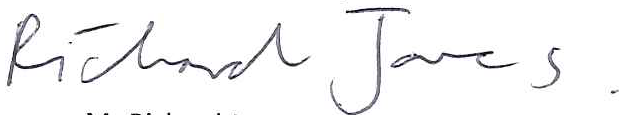 Llofnod Cadeirydd y Llywodraethwyr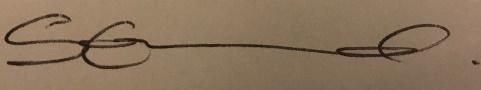 Dyddiad AdolyguMedi 2023Campws Llanfair-ym-MualltFfordd y Coleg, Llanfair-ym-muallt, Powys, LD2 3BWFfôn: 01982 553 292Campws Llandrindod Ffordd y Dyffryn, Llandrindod, Powys, LD1 6AWFfôn: 01597 822 992Enw’r Plentyn:Dyddiad Geni:Enw’r ysgol maen’n symud ohoniDyddiad y daeth y cofnod i ben yn yr ysgol hon (dyddiad terfynu’r disgybl) Yr ysgol mae’n symud iddiDyddiad cysylltu â’r ysgol newyddA oes gwybiodaeth sensitif a brys wedi’i rannu â’r ysgol newydd?Oes / Nac oesOs nac oes, pam lai?enw’r ysgol a’r UBD sy’n anfon y cofnodion:Dyddiad yr anfonwyd y ffeilYsgol sy’n DerbynLlofnodwydPrintiwch eich enw a swyddDyddiadCyfeirnod derbyneb postEnw a chyfeiriad y person fydd yn ei derbynDyddiad postio